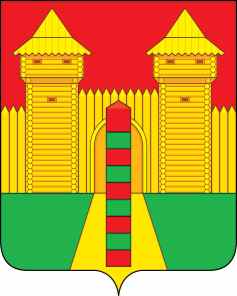 АДМИНИСТРАЦИЯ  МУНИЦИПАЛЬНОГО  ОБРАЗОВАНИЯ «ШУМЯЧСКИЙ   РАЙОН» СМОЛЕНСКОЙ  ОБЛАСТИПОСТАНОВЛЕНИЕот 10.10.2023г. № 470          п. ШумячиВ соответствии с Градостроительным кодексом Российской Федерации, Федеральным законом от 06.10.2003 № 131-ФЗ «Об общих принципах организации местного самоуправления в Российской Федерации», Уставом муниципального образования «Шумячский район» Смоленской области, Правилами землепользования и застройки Озерного сельского поселения, Положением об организации и проведении публичных слушаний в области градостроительной деятельности на территории муниципального образования «Шумячский район» Смоленской области, Положением о Комиссии по землепользованию и застройке муниципального образования «Шумячский район» Смоленской области, с учетом заключения о результатах публичных слушаний от 09.10.2023г. по вопросу утверждения проектов планировки и проектов межевания территорий для размещения линейных объектов автодорог местного значения, расположенных  по адресу: Российская Федерация, Смоленская область, Шумячский район,  Озерное сельское поселение,                                д. Озерная, ул. Тишковская, Российская Федерация, Смоленская область, Шумячский район,  Озерное сельское поселение, д. Озерная, ул. Озерная, Российская Федерация, Смоленская область, Шумячский район,  Озерное сельское поселение, д. Озерная, ул. Новая, Российская Федерация, Смоленская область, Шумячский район,  Озерное сельское поселение, д. Озерная,                               ул. Руссковская, Российская Федерация, Смоленская область, Шумячский район,  Озерное сельское поселение, д. Озерная, ул. Молодежная, Российская Федерация, Смоленская область, Шумячский район,  Озерное сельское поселение, д. Городец,  Российская Федерация, Смоленская область, Шумячский район,  Озерное сельское поселение, д. Ворошиловка с разрешенным использованием – земельные участки (территории) общего пользования.Администрация муниципального образования «Шумячский район» Смоленской области	П О С Т А Н О В Л Я Е Т:	1.  Утвердить проекты планировки и проекты межевания территорий для размещения линейных объектов автодорог местного значения, расположенных  по адресу: Российская Федерация, Смоленская область, Шумячский район,  Озерное сельское поселение, д. Озерная, ул. Тишковская, Российская Федерация, Смоленская область, Шумячский район,  Озерное сельское поселение,                               д. Озерная, ул. Озерная, Российская Федерация, Смоленская область, Шумячский район,  Озерное сельское поселение, д. Озерная, ул. Новая, Российская Федерация, Смоленская область, Шумячский район,  Озерное сельское поселение, д. Озерная, ул. Руссковская, Российская Федерация, Смоленская область, Шумячский район,  Озерное сельское поселение,                                   д. Озерная, ул. Молодежная, Российская Федерация, Смоленская область, Шумячский район,  Озерное сельское поселение, д. Городец,  Российская Федерация, Смоленская область, Шумячский район,  Озерное сельское поселение, д. Ворошиловка с разрешенным использованием – земельные участки (территории) общего пользования.		2.  Контроль за исполнением настоящего постановления оставляю за собой.Об утверждении  проектов планировки и проектов межевания территорий для размещения линейных объектов автодорог местного значения, расположенных  по адресу: Российская Федерация, Смоленская область, Шумячский район,  Озерное сельское поселение, д. Озерная,                        ул. Тишковская, Российская Федерация, Смоленская область, Шумячский район,  Озерное сельское поселение, д. Озерная,                ул. Озерная, Российская Федерация, Смоленская область, Шумячский район,  Озерное сельское поселение, д. Озерная,               ул. Новая, Российская Федерация, Смоленская область, Шумячский район,  Озерное сельское поселение, д. Озерная,                ул. Руссковская, Российская Федерация, Смоленская область, Шумячский район,  Озерное сельское поселение, д. Озерная,                ул. Молодежная, Российская Федерация, Смоленская область, Шумячский район,  Озерное сельское поселение, д. Городец,  Российская Федерация, Смоленская область, Шумячский район,  Озерное сельское поселение, д. Ворошиловка с разрешенным использованием – земельные участки (территории) общего пользования.Глава муниципального образования «Шумячский район» Смоленской областиА.Н. Васильев